Little Hoole Parish Council Members of the Council are summoned to the Parish Council Meeting to be held on 
Mon 13th Feb 2023 at 7pm, 
The Lounge, Walmer Bridge Village Hall, Gill Lane, Walmer Bridge  
Paul Cafferkey, Clerk & Responsible Financial Officer Apologies for absence To agree the Minutes of the last Parish Council Meeting To receive declarations of interest Matters arising from the minutes of last meetingPublic Time: to invite and listen to issues raised by members of the publicApplication for grant monies from Hoole Bowling Club, in attendance: Mr Chris Coxhead (Secretary – Hoole Bowling Club)Panning Applications 07/2022/00996/HOH. Tusons Farm Gill Lane Longton Preston Lancashire PR4 5GN. Erection of detached garage to the rear garden07/2022/01010/VAR. Innisfree Avondale Dob Lane Walmer Bridge Preston Lancashire PR4 4SU, Variation (removal) of condition 4 of planning approval 07/91/0364 (restriction of occupation) to allow the annexe to be used as a separate residential unit
To approve the following payments transacted through the bank Jan 2023. Payments for approvalClerk’s claim for Jan 2023Payments approved by email or pre-approved and retrospectively noted: None To approve financial statement as at 31/01/2023Contract for LengthsmanConfirmation by Councillors of receipt of finalised Standing OrdersTo review and adopt Financial RegulationsElections, including Purdah guidanceFuture projects: Circular Planters, Diamond Jubilee Tree, Feature to Entrance of Park, Bridge over Brook, Notice Boards, CIL moniesCorrespondence: email 1 Feb 2023, from Mr Cordeaux re planning 07/2015/1147/FUL Carver Hey Farm.  email 2 Feb 2023, from LCC re new lower fares for weekends & eveningsemail 6 Feb 2023 Best Kept Village CompetitionTo agree the date and time of the next meeting 
 Members of the public are welcome to attend meetings to raise any relevant matters.   
Alternatively, if you cannot attend the meeting but wish to raise a matter or ask a question, this can be done on your behalf by contacting the Parish Clerk (Paul Cafferkey) via email at clerk@littlehooleparishcouncil.org.uk or mobile phone 07966267186. Scan me to go the Little Hoole Parish Council Website, or visit https://www.littlehooleparishcouncil.org.uk/  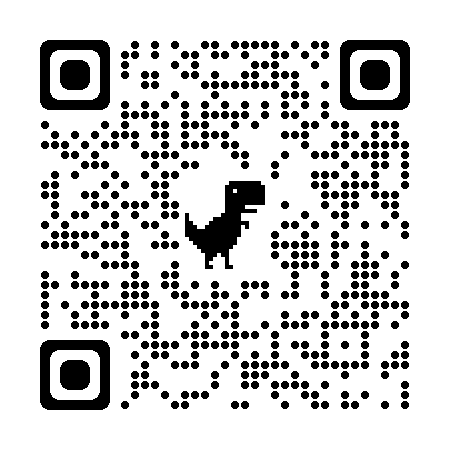 Current a/c Jan 2023Current a/c Jan 2023Current a/c Jan 2023Current a/c Jan 20233-Jan-23Greenbarnes LtdParish Council Noticeboards5,770.553-Jan-23Easy WebsitesMonthly website charge27.6023-Jan-23Society for Local Council ClerksAnnual subscription80.00Reserve a/c Dec 2022 & Jan 2023Reserve a/c Dec 2022 & Jan 2023Reserve a/c Dec 2022 & Jan 2023Reserve a/c Dec 2022 & Jan 202331-Dec -22Unity Trust BankCredit Interest-60.48